PETEK, 27. 11. 2020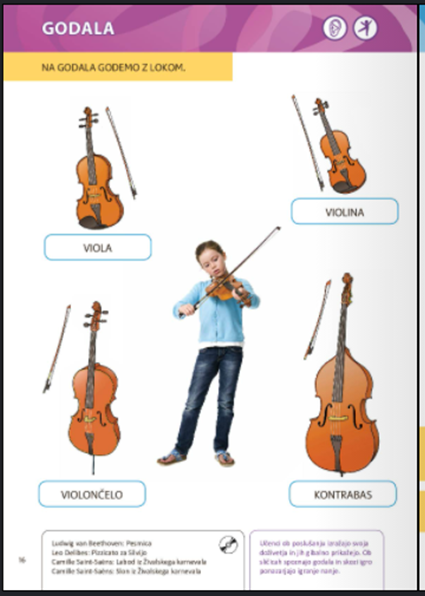 PREDMETNAVODILAOPOMBESLJNaslednje besede prepiši v zvezek za slovenski jezik. Vsaka beseda naj bo v svoji vrstici.MAMAOMAEMAEMUEVANINAFotografijo opravljenega dela starši pošljejo po e-pošti.SPODa ponovimo snov za nazaj in se spomnimo, kaj smo se učili o družini, je tvoja naloga ta, da vse kar do zdaj nisi uspel rešiti, danes to dokončaš in pošlješ fotografije.Fotografijo opravljenega dela starši pošljejo po e-pošti.GUMPoglej si posnetek o godalih: https://www.youtube.com/watch?v=1W8KqPaxBGw. Pod tabelo najdeš list z ilustracijami godal. Če je možno, ga natisni in prilepi v zvezek za glasbeno umetnost. Če pa te možnosti nimaš, pa v zvezek nariši godalo, ki ti je bilo na posnetku najbolj všeč in spodaj napiši, za katero godalo gre.Fotografijo opravljenega dela starši pošljejo po e-pošti.